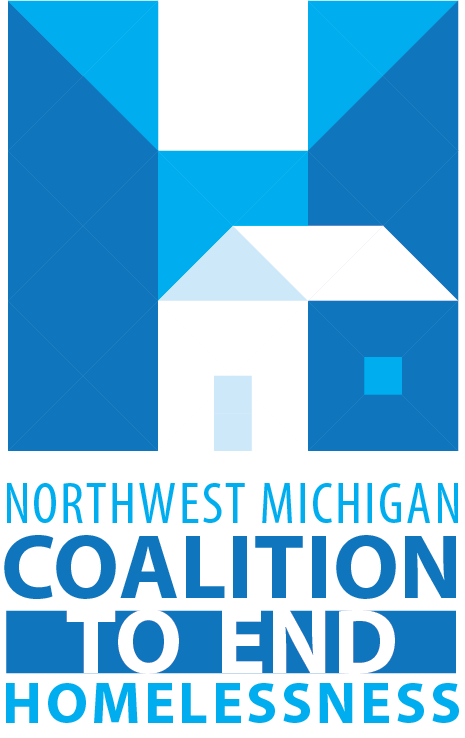 MI-512- Greater Grand Traverse Area Continuum of Care/Northwest Michigan Coalition to End Homelessness HUD SPECIAL NOFO Timeline-Rural Set AsideContact informationNorthwest Michigan Coalition to End Homelessness: Ashley Halladay-Schmandt, (Director) ashley@endhomelessnessnmi.org 231.499.1019Jayce Ashwill, (NWCEH System Administrator) jayce@endhomelessnessnmi.org ResourcesNWCEH Website: www.endhomelessnessnmi.org HUD CoC Program Competition Website: https://www.hud.gov/program_offices/comm_planning/coc/specialCoCNOFOALL DATES ARE SUBJECT TO CHANGETo be determined dates highlighted in gold ACTIONENTITY RESPONSIBLETIMEFRAME/DUE DATERelease of the Special NOFO for Unsheltered Homelessness and Rural Set Aside HUDJune 22, 2022 Local Competition Opens NWCEH August 23, 2022 Local Application for Rural Set Aside New Projects is released NWCEH Director August 23, 2022 Local Application for Rural Set Aside New Projects are DUE  Project Applicants September 6th, 2022 Review and scoring of all Rural Set Aside Applications  NWCEH Director and NWCEH Steering CommitteeScored by Sept. 12th, 2022 Project applicants are provided their scores NWCEH Director September 12th, 2022 Steering Committee meets to review all applications and scoring NWCEH Steering Committee September 19th, 2022 Projects are due in e-snaps Project Applicants October 3rd, 2022 Priority Ranking Released  NWCEH Director October 5th, 2022 Draft of Plan released NWCEH Director October 10th, 2022 Draft of Collaborative Application released NWCEH Director October 5thth, 2022 Entire Application submitted in esnaps NWCEH Director October 17th, 2022 